                                 Z á p i s     -      usnesení                         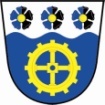 z      2. veřejného zasedání zastupitelstva  OBCE Teplička,které se koná  ve čtvrtek  dne 26.5.2016 na OÚ v Tepličce od 18:00     hodpřítomnost zastupitelů (i případných hostů) je  doložena  prezenční  listinou    (příloha č. 1).Jednání zastupitelstva obce zahájila pí Hana Bartošová jako starostka v 18:00 hodin. Jednání řídila a provedla zápis. Předložila přítomným zastupitelům k podpisu prezenční listinu. Přítomni        3 …   členové zastupitelstva  Načež konstatovala, že zastupitelstvo obce je  usnášení schopno, neboť byla přítomna nadpoloviční většina zastupitelů. Jako ověřovatele zápisu byli určeni:   Tomáš Jelínek a Tomáš KndrátStarostka dala hlasovat o ověřovatelích a zapisovatelce:PRO ….. 3       PROTI …… 0      ZDRŽEL SE …….. 0           NA TO  VYHLÁŠENO  USNESENÍ č.  2 .1. – určení ověřovatelů i zapisovatelky  -- - JEDNOHLASNĚ SCHVÁLENOStarostka navrhla formu hlasování pro všechny body VZ – VEŘEJNĚ = zvednutím ruky tak, jak je uvedeno i v jednacím řádu obce.  Dala  hlasovat o formě hlasování (veřejně)PRO …..3        PROTI …… 0      ZDRŽEL SE …….. 0           NA TO  VYHLÁŠENO  USNESENÍ č.  2 .2. – forma hlasování - JEDNOHLASNĚ SCHVÁLENODále předložila  usnesení z minulého VZ – ze dne   29.2.2016 . Body z předešlého VZ s úkolem  nebyly:							Přednesla program probíhajícho VZ včetně bodů různé. Všichni zastupitelé byli včas pozváni na dnešní VZ, pozvánka byla vyvěšena a úřední desce i ele.  (příloha č. 2). Do bodu různé navrhla dále   projednat:  	a) obecně závazná vyhláškab) pořízení pasportu komunikací obcePožádala přítomné další návrhy . Proběhlo hlasování  o programu jak shora uvedeno, přičemž  jiné návrhy vzneseny nebylyPRO ….. 3       PROTI …… 0      ZDRŽEL SE …….. 0         NA TO  VYHLÁŠENO  USNESENÍ č.  2 .3. – o schválení programu VZ  - JEDNOHLASNĚ SCHVÁLENOPrvním bodem programu – bylo projednat  a schválit závěrečný účet (příl. 3) a účetní závěrku obce Teplička za rok2015 (příl. 4). Starostka předložila přítomným zastupitelům shora uvedené materiály (jejich návrhy, které byly v zákonné lhůtě zveřejněny na úřední desce i elekronicky) spolu se Zprávou o výsledku přezkoumání hospodaření obce Teplička (příl. 5) (kontrolu provedli pracovníci Krajského úřadu Karlovarského kraje)(taktéž zveřejněna). Byly předloženy i další doklady – účetní sestavy FIN (příl. 6), které byly podkladem pro vypracování jak závěrečného účtu, tak i účetní závěrky obce. Zastupitelé se seznámili s předloženými dokumenty a jeho projednání uzavřeli vyjádřením, že souhlasí s výhradou. Na základě této skutečnosti přijali opatření potřebná k nápravě zjištěných chyb a to následující: 						Vzhledem k tomu, že ze Zprávy o výsledku přezkoumání hospodaření  obce Teplička vyplývá, že došlo k překročení působnosti, když zastupitelstvo obce se v roce  2015 v jednom případě  nesešlo nejméně jedenkrát za 3 měsíce, zastupitele při každém veřejném zasedání určí termín dalšího VZ tak, aby byla dodržena zákonná lhůta tří měsíců, když stanovení  tohoto termínu nevylučuje možnost případně svolat VZ v termínu bližším . Žádná jiná opatření  ani sankce vůči konkrétním osobám stanovena nebyla a to proto, že nebyla touto chybou  způsobena obci žádná škoda. proběhlo hlasování   ……….  PRO… 3    PROTI….0,    ZDRŽ….. 0   NA TO  VYHLÁŠENO  USNESENÍ č.   2.4 . – závěrečný účet a účetní závěrka obce Teplička za rok 2015                        - JEDNOHLASNĚ SCHVÁLENY s výhradouDalším bodem programu  bylo projednat a schválit dodatek č. 2 smlouvy o spolupráci obcí mezi „Statutární město Karlovy Vary a Obec Teplička“, jehož předmětem je zabezpečovat předškolní vzdělávání pro děti s místem trvalého pobytu na území obce Teplička v Předškolním školském zařízení v Karlových Varech (příl.7) Zastupitelé se seznámili s dodatkem č. 2 smlouvy a s tímto bez výhrad souhlasproběhlo hlasování   ……….  PRO… 3    PROTI….0,    ZDRŽ….. 0   NA TO  VYHLÁŠENO  USNESENÍ č.  2 .5 . – schválení dodatku shora - JEDNOHLASNĚ SCHVÁLENO3 a 4) Projednání letní slavnost a indiánského léta pro děti a sestavení rozpočtového výhledu obce na další období …………… se odkládá vzhledem k nepřítomnosti dvou členů zastupitelstva na další VZ.proběhlo hlasování   ……….  PRO… 3    PROTI….0,    ZDRŽ….. 0   NA TO  VYHLÁŠENO  USNESENÍ č.  2 .6 . –   body odloženy - JEDNOHLASNĚ SCHVÁLENO5) – DO BODU RŮZNÉ :a) seznámit se s návrhem Obecně závazné vyhlášky obce Teplička č 1/2016 o stanovení systému shromažďování, sběru, přepravy,třídění, využívání a ustraňování komunálních odpadů a nakládání se stavebním odpadem na území obce Teplička (příl. 8). Zastupitelé se seznámili s návrhem OZV, kterou vypracovala starostka ve spolupráci s pracovnicí odboru veřejné správy, dozoru a kontroly Ministerstva vnitra. Zastupitelé neměli námitek ani připomínek a s OZV souhlasili.proběhlo hlasování   ……….  PRO… 3    PROTI….0,    ZDRŽ….. 0   NA TO  VYHLÁŠENO  USNESENÍ č.   2.7 . –   obecně závazná vyhláška č. 1/2016- JEDNOHLASNĚ SCHVÁLENOb) Na základě žádosti byla firmou COLAS CZ vypracována cenová nabídka na zakázku zpracování pasportu místních komunikací pasportu svislého dopravního značení pro obec Teplička (přl. 9). Ta byla předložena zastupitelům ke zvážení. Zastupitelé se s nabídkou seznámili a souhlasili se zadáním  vypracování pasportů této firmě. Starostkou bude  proto vypracována objednávka na zpracování těchto pasportů  na adresu uvedené firmy COLAS CZ.proběhlo hlasování   ……….  PRO… 3    PROTI….0,    ZDRŽ….. 0   NA TO  VYHLÁŠENO  USNESENÍ č.  2.8 . –   zpracování pasportů - JEDNOHLASNĚ SCHVÁLENODalší body k projednání navrženy nebyly,  do diskuse se nikdo nepřihlásil a  proto starostka jednání ukončila v 19:15   hodin.Veškeré číslované přílohy jsou součástí písemného vyhotovení tohoto  „zápisu - usnesení“  z veřejného zasedání.Vyhotoveno v Tepličce dne 2.6. 2016Ověřovatele:                                                    ……………………………………….		                                             …………………………………………….	Zapsala: starostka Hana Bartošová……………………………………………………………….                               ………………………………………………………………………    	Místostarosta: Tomáš Jelínek					starostka: Hana BartošováVyvěšeno dne     2.6.2016						Sejmuto dne: Přílohy jsou (vzhledem k obsáhlosti) k nahlédnutí na OÚ v úřední dny (tj. pondělí a čtvrtek od 17-ti do 20-ti hodin – případně kdykoli po telefonické domluvě)Usnesení (zápis) je vyhotoveno ve třech výtiscích a všechna mají váhu origináluTermín dalšího veřejného zasedání byl stanoven na  4.7.2016 (nutnost projednat body viz shora odložené)